Materiales  Salas de 5       	2019LIBRERÍA:1 block “ EL NENE” tamaño A4 blanco1 block “EL NENE” Tamaño A4 de colores1 block “EL NENE” tamaño A4 fantasia1 block “EL NENE” tamaño A4 papel madera1 block “EL NENE” tamaño A4 negro2 hojas autoadhesivas blancas tamaño A42 hojas de acetato tamaño A42 fibrones indelebles o permanentes de color negro2 fibras finas indelebles de color negro1 caja de fibras finas x12 SILVAPEN o GIOTTO2 fibrones marca todo ( 1 color blanco y 1 color plateado )1 caja x12 de crayones en lo posible PELIKAN1 masa de caucho color rojo o azulJUGUETES:NENAS: 1 muñeca (tipo barbie)                2 pequeño ponyVARONES: 1 autito                    1 animalitoVARIOS:1 revista infantil1 hoja de lija 3 esmaltes de uñas, colores novedososENTREGAR A LA DOCENTE EL PRIMER DIA DE CLASES¡MUCHAS GRACIAS! 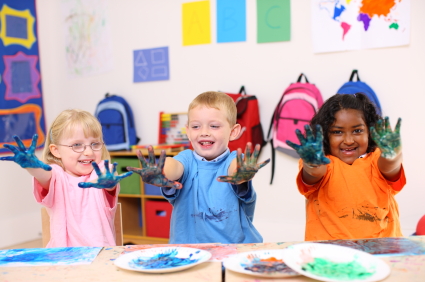 